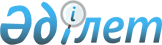 Об определении места проведения мирных собраний, митингов, шествий, пикетов и демонстрации в районе
					
			Утративший силу
			
			
		
					Решение Астраханского районного маслихата Акмолинской области от 8 апреля 2009 года № 4С-12-3. Зарегистрировано Управлением юстиции Астраханского района Акмолинской области 4 мая 2009 года № 1-6-98. Утратило силу - решением Астраханского районного маслихата Акмолинской области от 6 апреля 2011 года № 4С-32-5

      Сноска. Утратило силу - решением Астраханского районного маслихата Акмолинской области от 06.04.2011 № 4С-32-5      В соответствии со статьей 10 Закона Республики Казахстан «О порядке организации и проведения мирных собраний, митингов, шествий, пикетов и демонстраций в Республики Казахстан» от 17 марта 1995 года, и предложением акимата района от 20 февраля 2009 года № 192 о дополнительном регламентировании порядка проведения мирных собраний, митингов, шествий, пикетов и демонстраций в целях обеспечения прав и свобод граждан, общественной безопасности, районный маслихат РЕШИЛ:



      1. Определить места проведения мирных собраний, митингов, шествий, пикетов и демонстраций в районе согласно приложения.



      2. Настоящее решение вступает в силу со дня государственной регистрации в управлении юстиции Астраханского района и вводится в действие со дня опубликования.      Председатель сессии

      Астраханского района                       А. Ермилов      Секретарь районного

      маслихата                                  Т. Ерсеитов      СОГЛАСОВАНО:      Аким Астраханского

      района                                     Р. Акимов

Утверждено

решением сессии Астраханского

районного маслихата

от 8 апреля 2009 года № 4С-12-3 Места проведения мирных собраний,

митингов, шествий, пикетов и демонстраций в районепродолжение таблицы
					© 2012. РГП на ПХВ «Институт законодательства и правовой информации Республики Казахстан» Министерства юстиции Республики Казахстан
				Наименование

населенного

пунктаМитингиБалансодержателис.АстраханкаЦентральная площадьЗемли общего пользования (Астраханский сельский округ)с.ТаволжанкаВозле территории сельского клубаЗемли общего пользования (Астраханский сельский округ)с.БесбидаикВозле территории магазина частного предпринимателя Новиковой Елены ВикторовныЗемли общего пользования (Бесбидаикский сельский округ)с.СтепноеВозле территории магазина частного предпринимателя Жакановой Алтын ДжусупековныЗемли общего пользования (Бесбидаикский сельский округ)с.ЗеленоеВозле территории сельского клубаЗемли общего пользования (Есильский сельский округ)с.ПетровкаВозле территории сельского клубаЗемли общего пользования (Николаевский сельский округ)с.Новочеркас-

скоеВозле территории пекарни товарищества с ограниченной ответственностью «Федоренко и К»Земли общего пользования (Новочеркасский сельский округ)с.Новый КолутонВозле территории сельского клубаЗемли общего пользования (Острогорский сельский округ)с.ПервомайкаВозле территории торгового центратоварищества «Жабчук и К»Земли общего пользования (Первомайский сельский округ)с.Старый КолутонВозле территории

сельского клубаЗемли общего пользования (Староколутонский сельский округ)с.КоскольВозле сельского клубаЗемли общего пользования (Староколутонский сельский округ)с.УзункольВозле территории сельского клубаЗемли общего пользования (Узункольский сельский округ)с.АлгабасВозле территории магазина частного предпринимателя Кожантаева Омара БалташевичаЗемли общего пользования (Узункольский сельский округ)с.ШиликтыВозле территории магазина частного предпринимателя Бляловой Шолпан ШариповныЗемли общего пользования (Есильский сельский округ)с.ОндирисВозле административного здания товарищества с ограниченной ответственностью «Кыпшак»Земли общего пользования (Новочеркасский  сельский округ) с.ЖалтырСельский дом культурыГосударственное комунальное казенное предприятие «Астраханский районный дом культуры» при отделе культуры и развитие языков Астраханского районас.ЖарсуатВозле медицинского пунктаЗемли населен-ного пункта (Жарсуатский сельский округ)с.КаменкаВозле территории сельского клубаЗемли общего пользования (Каменский сельский округс.Жана-ТурмысВозле территории сельского клубаЗемли общего пользования (Кызылжарский сельский округ)с.КамышенкаВозле территории

санпропускника товарищества «Камышенка»Земли общего пользования (Камышенский сельский округ)с.КолутонТерритория возле административного здания аппарата акима сельского округаЗемли населен-ного пункта (Колутонский сельский округ)с.КайнарскоеТерритория возле административного здания аппарата акима сельского округаАппарат акима Кайнарского сельского округас.АкбеитВозле территории торгового центра частного предпринимателя Феденко Владимира ЕгоровичаЗемли общего пользования (Жалтырский сельский округ)с.БирликВозле здания бывшего магазинаЗемли общего пользования (Колутонский сельский округ)с.БулактыВозле территории административного здания крестьянского хозяйства «Баянды»Земли общего пользования (Узункольский сельский округ)с.ПриишимкаВозле территории административного здания Товарищества с ограниченной ответственностью «Фермер-2002»Земли общего пользования (Новочеркасский сельский округ)с.ЯгодноеВозле территории бывшего магазина СПК «Астраханский»Земли общего пользования (Жарсуатский сельский округ)с.ЖамбылВозле территории магазина частного предпринимателя Буршакбай Акморал Кабдуахий-кызыЗемли общего пользования (Николаевский сельский округ)с. КаракольВозле территории  сельского клубаЗемли общего пользования (Острогорский сельский округ)с.ОксановкаВозле территории  сельского клубаЗемли общего пользования (Кызылжарский

сельский округ)с.ОрнекВозле территории крестьянского хозяйства Ильдыбаева Айтпая КожасовичаЗемли общего пользования (Николаевский сельский округ)с.КовыленкаВозле сельского клубаЗемли общего пользования ( Староколутон-ский сельский округ)с.ЛозовоеВозле территории сельского клубаЗемли общего пользования (Первомайский сельский округ)с.АкимовкаВозле территории магазина частного предпринимателя Оздоева Османа Едильбиевича Земли общего пользования (Кызылжарский сельский округ)СобранияБалансодержателиШествия, пикеты,

демонстрацииРайонный дом культурыГосударственное комунальное казенное  предприятие «Астраханский районный дом культуры» при отделе культуры и развитие языковУлица Аль-ФарабиВозле территории сельского клубаЗемли общего пользования (Астраханский сельский округ)Центральная улицаВозле территории магазина частного предпринимателя Новиковой Елены ВикторовныЗемли общего пользования (Бесбидаикский сельский округ)Центральная улицаВозле территории магазина частного предпринима-

теля Жакановой  Алтын ДжусупековныЗемли общего пользования (Бесбидаикский сельский округ)Центральная улицаВозле территории сельского клубаЗемли общего пользования (Есильский сельский округ)Улица ЗеленаяВозле территории сельского клубаЗемли общего пользования (Николаевский сельский округ)Центральная улицаВозле администра-

тивного здания товарищества с ограниченной ответственнос-

тью «Федоренко и К»Земли  общего пользования (Новочеркасский сельский округ)Улица ПобедыВозле территории сельского клубаЗемли общего пользования (Острогорский сельский округ)Центральная улицаВозле территории торгового центратоварищества «Жабчук и К»Земли общего пользования (Первомайский сельский округ)Улица Целинная, ОктябрьскаяВозле территории сельского клубаЗемли общего пользования (Староколутонский сельский округ)Центральная улицаВозле сельского клубаЗемли общего пользования (Староколутонский сельский округ)Центральная улицаВозле территории сельского клубаЗемли общего пользования (Узункольский сельский округ)Центральная улицаВозле территории магазина частного предпринимателя Кожантаева Омара БалташевичаЗемли общего пользования (Узункольский сельский округ)Центральная улицаВозле территории магазина частного предпринима-

теля Бляловой Шолпан ШариповныЗемли общего пользования (Есильский сельский округ)Центральная улицаВозле администра-

тивного здания товарищества с ограниченной ответствен-

ностью «Кыпшак»Земли общего пользования (Новочеркасский

сельский округ)Центральная улицаСельский дом культурыГосударственное коммунальное казенное предприятие «Астраханский районный дом культуры» при отделе культуры и развитие языков Астраханского районаУлица Чапаева, ВокзальнаяВозле медицинского пунктаЗемли населенного пункта (Жарсуатский сельский округ)Центральная улицаВозле территории сельского клубаЗемли общего пользования (Каменский сельский округЦентральная улицаВозле территории сельского клубаЗемли общего пользования (Кызылжарский  сельский округ)Центральная улицаВозле территории сельского клуба Земли общего пользования (Камышенский сельский округ)Центральная улицаТерритория администра-тивного здания аппарата акима сельского округаЗемли населенного пункта (Колутонский сельский округ)улица Советская---Возле территории торгового центра частного

предприни-

мателя Феденко  Владимира ЕгоровичаЗемли общего пользования (Жалтырский сельский округУлица КироваВозле здания бывшего магазинаЗемли общего пользования (Колутонский сельский округ)Центральная улицаВозле территории административно-го здания крестьянского хозяйства «Баянды»Земли общего пользования (Узункольский сельский округ)Центральная улицаВозле территории администра-

тивного здания товарищества с ограни-ченной ответствен-

ностью «Фермер-2002»Земли общего пользования (Новочеркасский сельский округ)Центральная улицаВозле территориии бывшего магазина СПК «Астраханский»Земли общего пользования 

(Жарсуатский сельский округ)Центральная улицаВозле территории магазина частного предпринимателя Буршакбай Акморал Кабдуахий-кызыЗемли общего пользования (Николаевский сельский округ)Центральная улицаВозле территории  сельского клубаЗемли общего пользования (Острогорский сельский округ)Центральная улицаВозле территории сельского клуба Земли общего пользования (Кызылжарский сельский округ)Центральная улицаВозле территории крестьянского хозяйства Ильдыбаева Айтпая КожасовичаЗемли общего пользования (Николаевский сельский округ)Центральная улицаВозле сельского клубаЗемли общего пользования (Старо-колутонский сельский округ)Центральная улицаВозле территории сельского клубаЗемли общего пользования (Первомайский сельский округ)Центральная улицаВозле территории магазина частного предпринима-

теля Оздоева Османа ЕдильбиевичаЗемли общего пользования (Кызылжарский сельский округ)Центральная улица